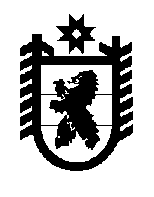 Российская ФедерацияРеспублика КарелияГОСУДАРСТВЕННЫЙ КОМИТЕТ РЕСПУБЛИКИ КАРЕЛИЯпо взаимодействию с органами местного самоуправленияПРИКАЗот «27» января 2016 года                                                                           №5г.ПетрозаводскОб объявлении конкурсного отбора проектов для предоставления субсидий на поддержку местных инициатив граждан, проживающих в муниципальных образованиях в Республике КарелияВ соответствии с постановлением Правительства Республики Карелия от 4 апреля 2014 года № 86-П «Об утверждении Порядка проведения конкурсного отбора проектов для предоставления субсидий на поддержку местных инициатив граждан, проживающих в муниципальных образованиях в Республике Карелия», ПРИКАЗЫВАЮ:Провести конкурсный отбор проектов для предоставления субсидий на поддержку местных инициатив граждан.Разместить извещение о проведении конкурсного отбора проектов для предоставления субсидий на поддержку местных инициатив граждан, проживающих в муниципальных образованиях в Республике Карелия, на странице Государственного комитета Республики Карелия по взаимодействию с органами местного самоуправления на Официальном интернет-портале Республики Карелия в течение.Контроль за исполнением приказа возложить на начальника отдела организационно-методической и информационной поддержки         Э.Э. Смирнову.Председатель Государственного Комитета                                                              В.И. Мудель